Способы работы с лабораториейРабота педагога с группой детей (возможность разбивать на подгруппы);Дети проводят эксперименты самостоятельно или парами. Часть заданий построена на сравнении показателей, полученных в ходе проведения эксперимента.Возможность работы в «свободном режиме»: педагог реализует собственную программу с помощью Цифровой Лаборатории;Возможность настройки индивидуальной последовательности заданий внутри игры;Возможность повторить эксперимент.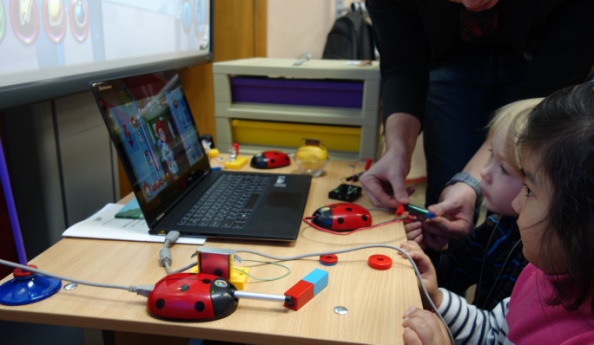 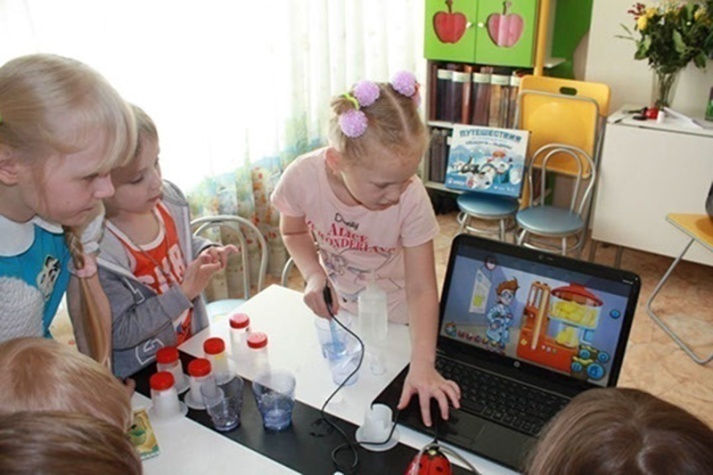      Использование цифровой лаборатории благоприятно влияет на дальнейшую образовательную деятельность, формирует позитивный опыт, помогает при профориентации в будущем.     Маленький исследователь окунется в мир науки и получит возможность создать собственный «научный труд», полученный путем экспериментирования, исследования и наблюдения.      Использование цифровой лаборатории «Наураша в стране Наурандии» научит ребенка анализу и синтезу проведенных исследований, а в последствие и прогнозированию.Муниципальное автономное дошкольное образовательное учреждение «Детский сад № 7»Цифровая лаборатория для дошкольников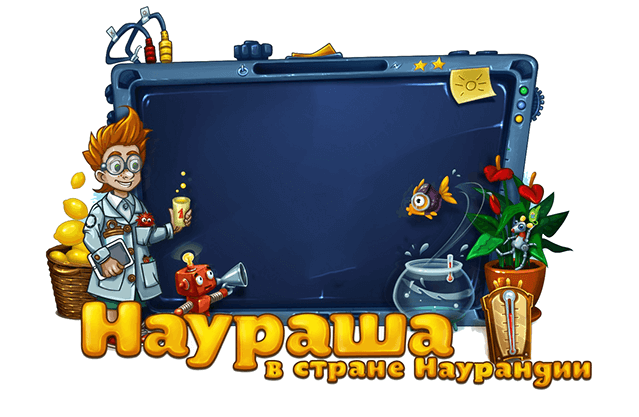 «Если хочешь научить меня чему-то,  Позволь мне идти медленно… Дай мне приглядеться…Потрогать и подержать в руках, послушать…понюхать…И, может быть, попробовать на вкус…О, сколько всего я смогу найти самостоятельно! А.Роговин, «Хочу сделать сам»го Первоуральск 2018г.Почему стоит применять лабораторию в ДОУ?- Актуальность- Уникальность- Занимательное обучение.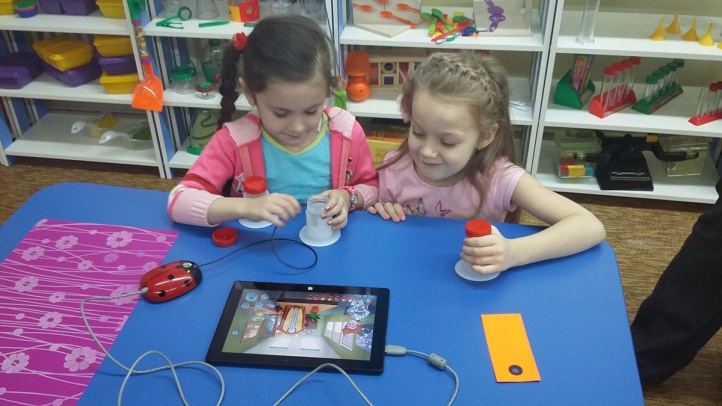 Цель:пробудить интерес в ребенке к исследованию окружающего мира и стремление к новым знаниямЗадачи:формирование целостной картины мира и расширение кругозора;развитие познавательно-исследовательской и продуктивной (конструктивной) деятельности;развитие восприятия, мышления, речи, внимания, памяти;формирование первичных ценностных представлений о себе, о здоровье и здоровом образе жизни;освоение общепринятых норм и правил взаимоотношений со взрослыми и сверстниками.Функционал продуктаМультипликационный герой Наураша помогает маленькому исследователю с помощью настоящих датчиков познакомиться с различными явлениями в игровой увлекательной форме.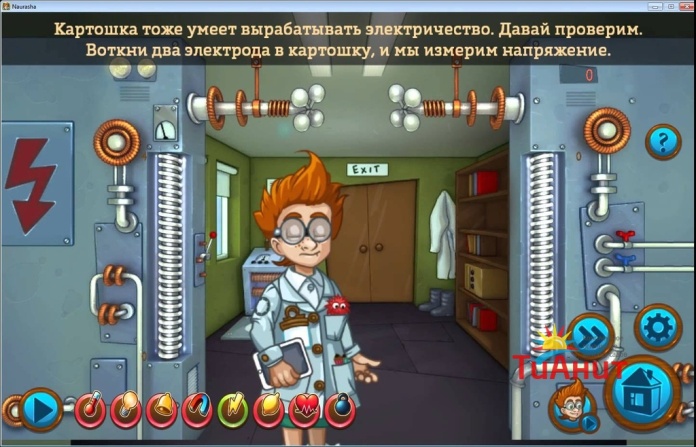 В целом использование такого оборудования позволяет перейти от объяснительно-иллюстрированного способа обучения к деятельностному, при котором ребенок становится активным субъектом, а не пассивным объектом педагогического воздействия. Это способствует осознанному усвоению знаний дошкольниками.Состав лабораторииЦифровая лаборатория состоит из восьми сцен, посвященных разным темам (по количеству датчиков): температура, свет, звук, магнитное поле, электричество, сила, пульс, вкус.Датчики выполнены в виде божьих коровок и подключаются непосредственно к компьютеру.Дополнительное оборудование находится в тематическом лотке.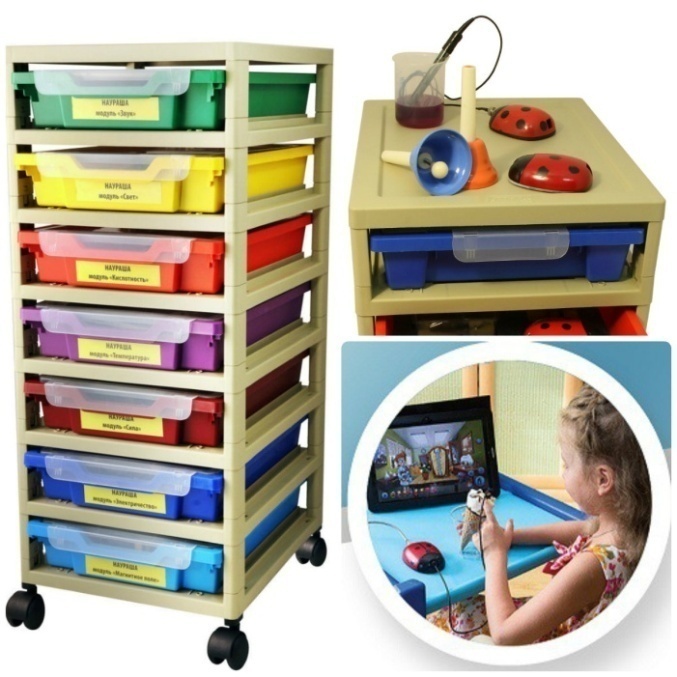 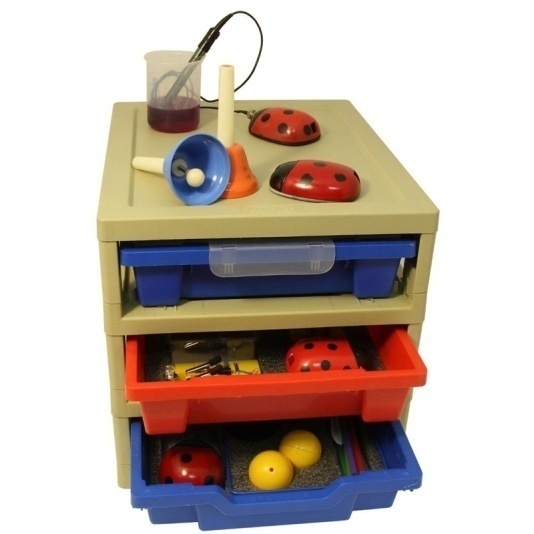 